Community Awareness EventDigital Citizenship: Cyberbullying, Sexting and Internet SafetyFebruary 9, 2023Lincoln East High School (Cafeteria, Enter through Door #1)1000 S. 70th Street, Lincoln6:30 – 7:45 p.m.Presentation:Karen Haase is an attorney at KSB School Law.  Prior to attending law school, Karen taught at both the high school and post-secondary level.  She is an expert in relating Nebraska law and social media/online issues. Ms. Haase will discuss cyberbullying, sexting, and internet safety.  This presentation is open to students, parents/guardians, educators and other youth-serving advocates.   Karen uses humor, statistics, summaries of real-life cases and discusses criminal consequences attached to the inappropriate use of social media. She also presents frightening results that students who ignore internet safety have faced.Please contact Abbe Edgecombe, SCIP Coordinator for Lincoln-Lancaster County for questions or additional information: (402) 327-6841 or aedgecombe@lmep.com 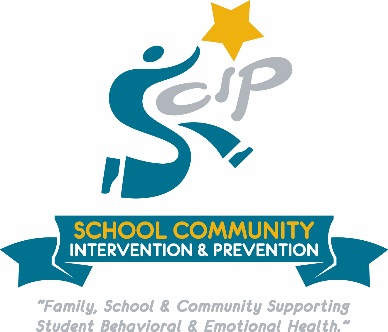 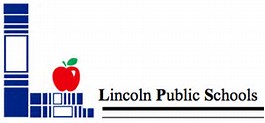 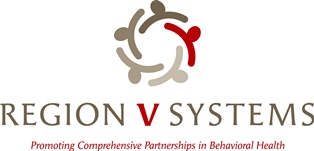 